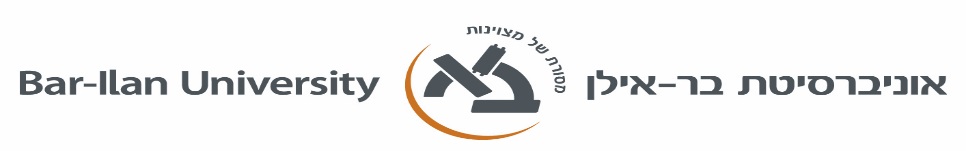 ספח לטופס בקשה לנסיעה למטרת פעילות מחקרית/ שבתון (למחוק את המיותר)שם חבר הסגל 			המחלקה		דרגה  			תקופת היעדרות		אחוז משרה  		א. הערכות למתן הרצאות/ בחינות/ ציונים בתקופת ההעדרות	1. 		לא אחסיר הרצאות		את ההרצאות שאחסיר יעביר במקומי					2. 	את שאלוני הבחינה:			אגיש בעצמי 		יגיש במקומי 				3.	נוכחות בבחינה:			אהיה נוכח בבחינה 		יהא נוכח במקומי 		4.	את הבחינות:			אבדוק בעצמי:	(אם הנך מבקש שהבחינות ו/או העבודות יועברו אליך לבדיקה לחו"ל, הדבר ייעשה באמצעות המחלקה ועל אחריותה).			יבדוק במקומי 					5.	את הציונים:			אעביר בעצמי		יעביר במקומי 					6.	על העבודות הסמינריוניות			אהיה אחראי בעצמי		יהיה אחראי במקומי 				ב.	הדרכת תלמידי מחקר (יש לציין את דרך ההתקשרות עם המונחים בתקופת שבתון/ חל"ת)	שם המונחה	דרך ההתקשרותג.	מענקי מחקר		אם יש ברשותי מענקי מחקר פעילים מגורמי חוץ לתקופה שעבורה אני מבקש שבתון/ חל"ת, אני אנקוט בכל הפעולות הנדרשות להמשך ביצוע המחקר ע"פ תקנות הגורם המממן ואיידע בכתב את רשות המחקר על כך.	תאריך	חתימת חבר הסגל 	אישור ראש המחלקה	אישור דיקן הפקולטהאני מתחייב כי טפסי הבחינה למועדי א/ ב והציונים לבחינות אלה, יימסרו במועד, כנדרש בתקנון.